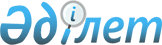 Некоторые вопросы государственной регистрации юридических лиц
					
			Утративший силу
			
			
		
					Приказ Министерства юстиции Республики Казахстан от 26 апреля 2000 года N 40 Зарегистрирован в Министерстве юстиции Республики Казахстан 27 апреля 2000 г. за N 1122. Утратил силу приказом Министра юстиции Республики Казахстан от 12 апреля 2007 года N 115




Извлечение из приказа Министра юстиции






Республики Казахстан 






      от 12 апреля 2007 года N 115      





      В целях приведения в соответствие с действующим законодательством, ПРИКАЗЫВАЮ:





      1. Признать утратившим силу:






      1) .....;






      2) Приказ Министра юстиции Республики Казахстан от 26 апреля 2000 года N 40 






"Некоторые вопросы государственной регистрации юридических лиц" (зарегистрирован в Реестре государственной регистрации нормативных правовых актов Республики Казахстан за N 1122);






      3) ....;






      4) ... .      





      2. Настоящий приказ вводится в действие со дня подписания.





      Министр                            З. Балиева






      



      В целях реализации Указов Президента Республики Казахстан, имеющих силу Закона, от 17 апреля 1995 года 
 Z952198_ 
 "О государственной регистрации юридических лиц" и от 31 августа 1995 года 
 Z952444_ 
 "О банках и банковской деятельности в Республике Казахстан" приказываю: 



      1. Передать из компетенции Комитета регистрационной службы Министерства юстиции Республики Казахстан в компетенцию территориальных органов Министерства юстиции Республики Казахстан функцию по государственной регистрации (перерегистрации и регистрации ликвидации) организаций, осуществляющих отдельные банковские операции. 



      2. Внести в приказ Министра юстиции Республики Казахстан от 15 января 1999 года N 3  
 V990667_ 
  "Вопросы государственной регистрации юридических лиц" следующее изменение:



      в абзаце пятом пункта 2 слова "всех банков и организаций, осуществляющих отдельные банковские операции" заменить словом "банков".



      3. Настоящий приказ вводится в действие со дня опубликования. 

     И.о. Министра 

					© 2012. РГП на ПХВ «Институт законодательства и правовой информации Республики Казахстан» Министерства юстиции Республики Казахстан
				